Художественно – эстетическая деятельность. РисованиеТема: «Виноград для сороки»Цель: Познакомить детей с техникой рисования пальчиками, развить умение детей рисовать точки (ягоды) плотно прижимая пальчиками.Демонстративный материал: игрушечная птица (картинка); гроздь винограда (муляж, картинка)Раздаточный материал: альбомный лист, краска для пальчикового рисования (синего, зеленого цвета), мисочка для краски.Родители загадывают загадку ребенку про сороку.Все стрекочет и вертится,Ей на месте не сидится,Длиннохвостая, белобокаВороватая …………. (сорока).Показать ребенку картинку с изображением сороки.Поздороваться с ней и послушать, о чем она просит.Сорока: Я очень голодная. Накормите меня пожалуйста.Родитель: А что ты любишь кушать ?Сорока: Я люблю очень ягодки, особенно виноград. Нарисуйте мне пожалуйста виноград.Рассмотреть еще раз картинку (муляж) с виноградом, определить цвет и форму. Объяснить ребенку, что точки должны близко прилегать друг к другу и идти в ряд.Помочь ребенку обмакнуть ладони в зеленую краску и прижать их к альбомному листу (изоб.1)Затем ребенок набирает краску синего цвета на кончики пальца. Прижимает его к листу бумаги, делая точки (изоб.2)В конце занятия сорока хвалит ребенка. Предложить вместе с ребенком сороке поклевать виноград.    (Изоб.1)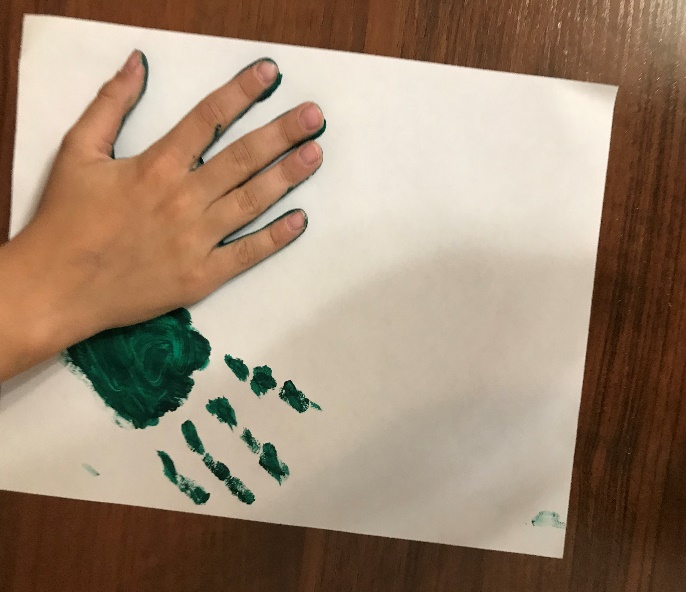 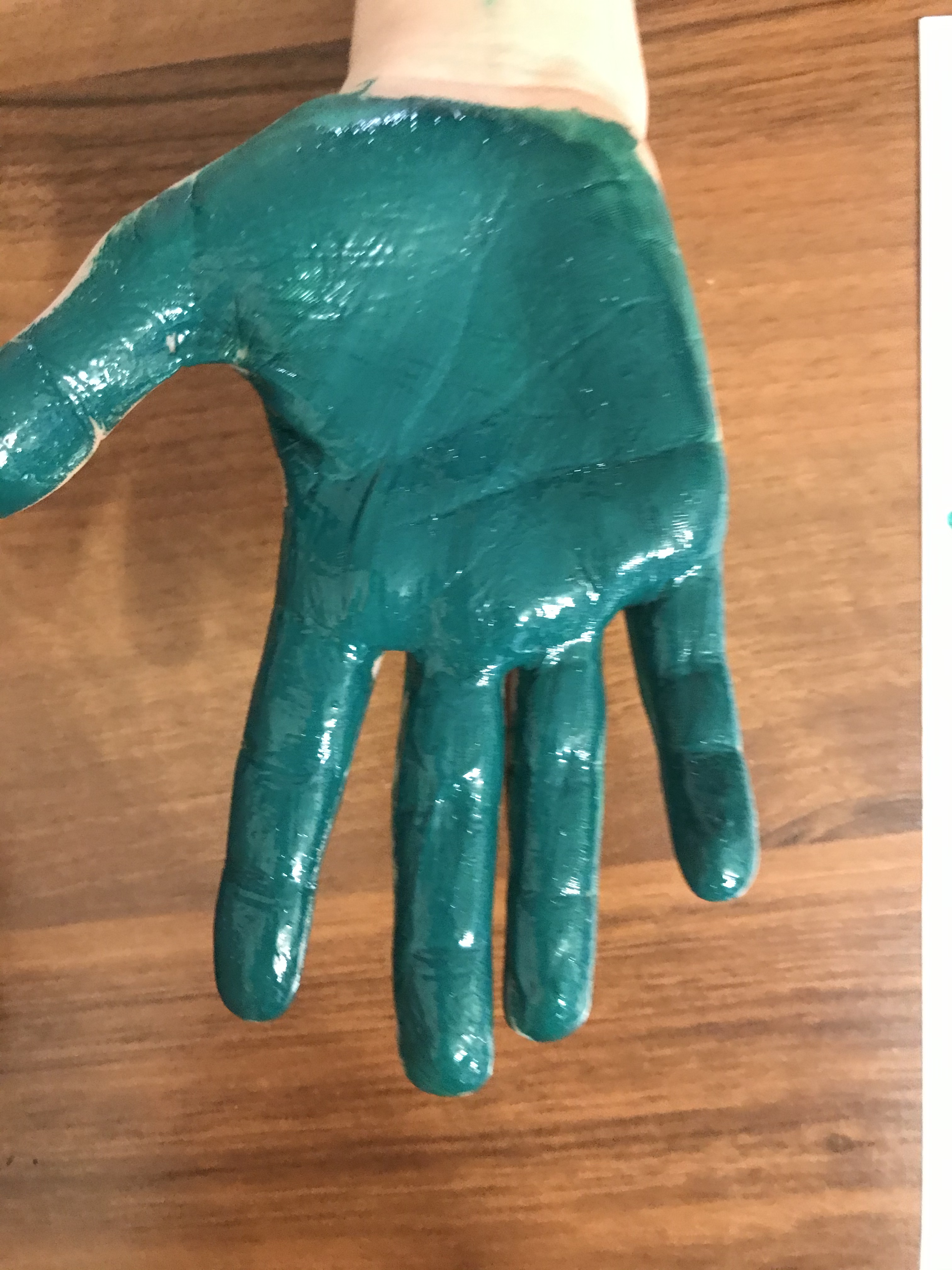         (Изоб.2)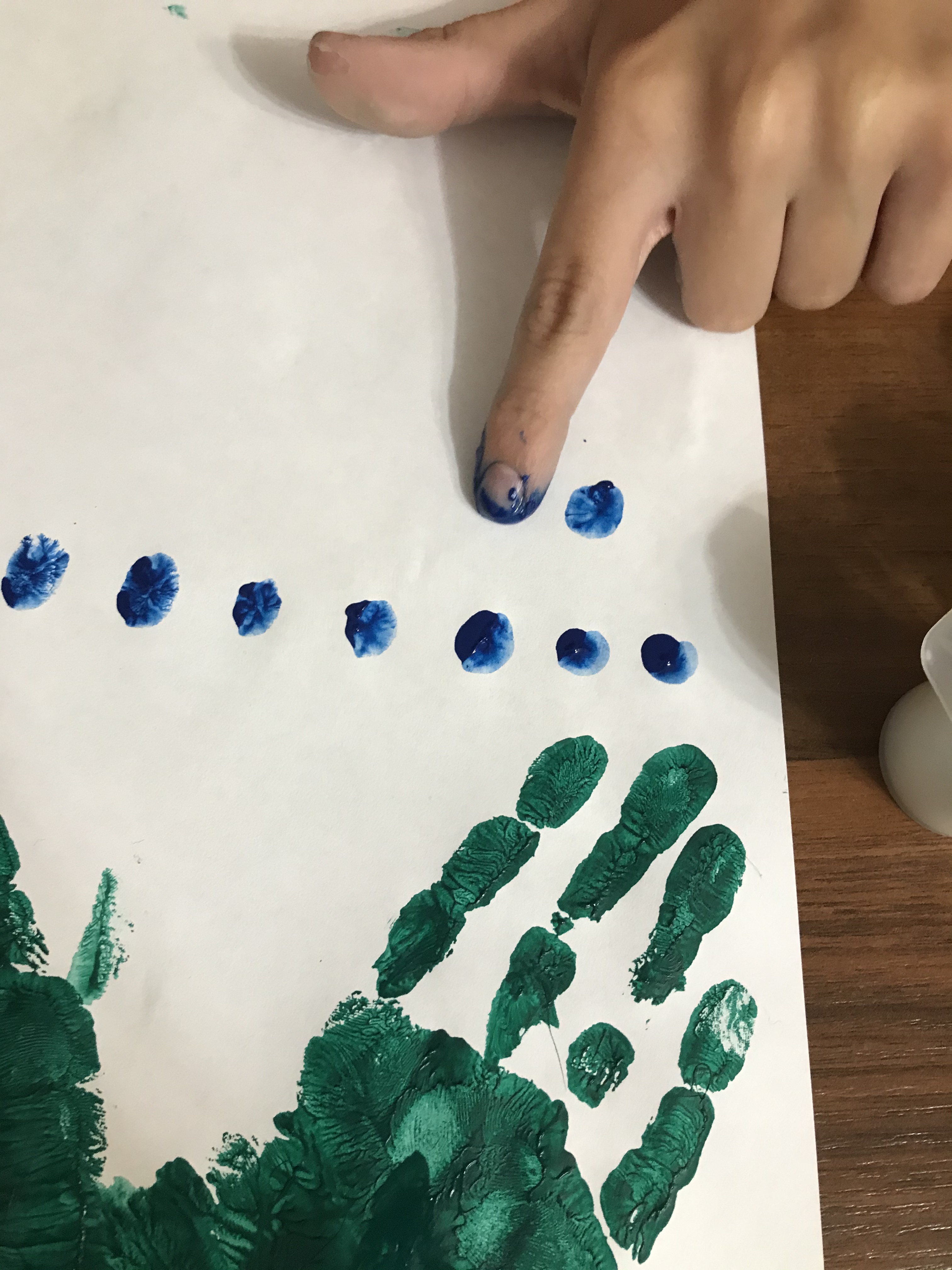 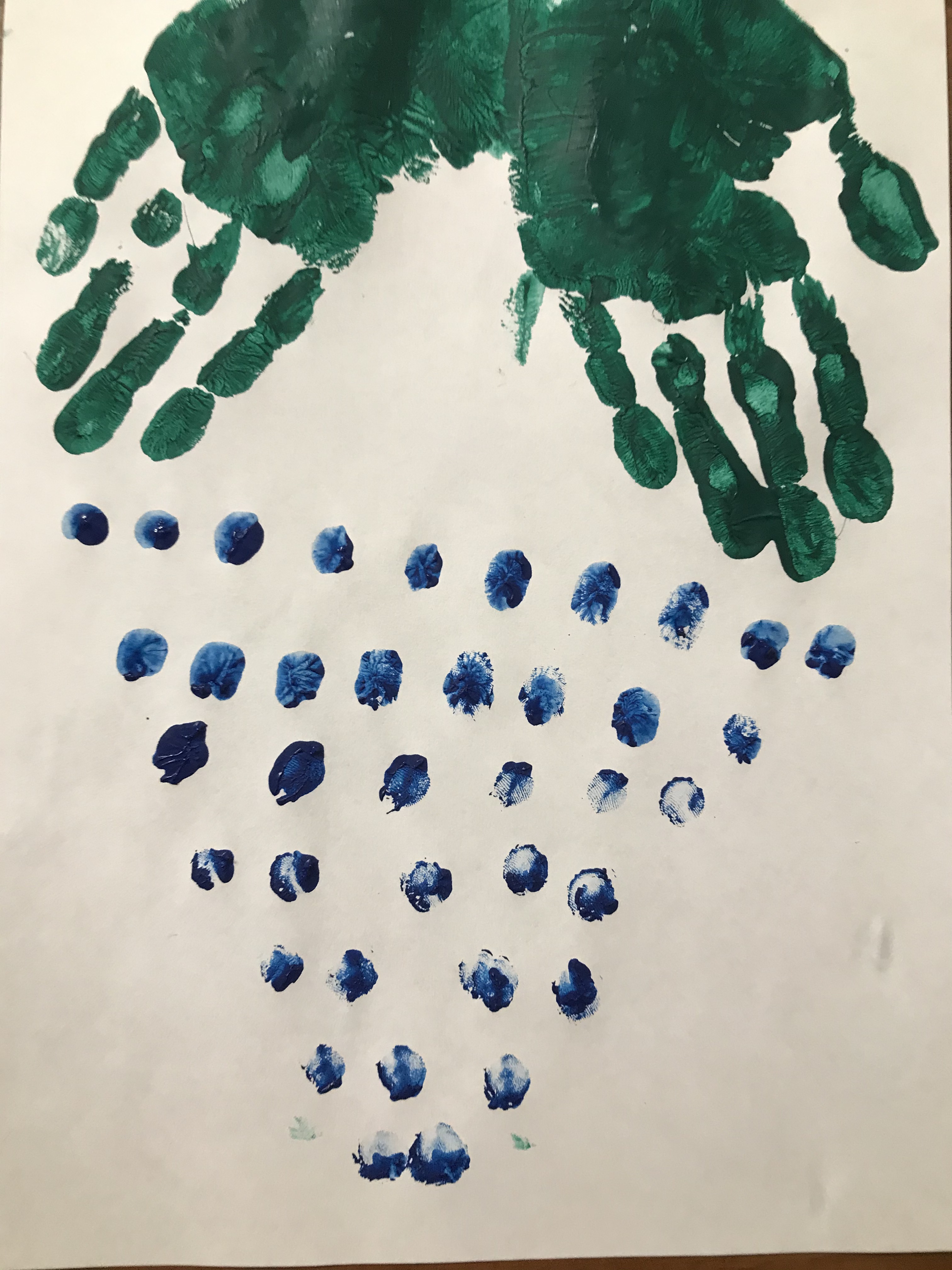 